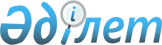 Об установлении ставок ввозных таможенных пошлин Единого таможенного тарифа Таможенного союза в отношении отдельных видов шин и покрышек восстановленных и отдельных видов обуви в соответствии с обязательствами Российской Федерации в рамках ВТО и об одобрении проекта решения Совета Евразийской экономической комиссииРешение Коллегии Евразийской экономической комиссии от 7 июля 2014 года № 103      В соответствии с Договором о Евразийской экономической комиссии от 18 ноября 2011 года и Регламентом работы Евразийской экономической комиссии, утвержденным Решением Высшего Евразийского экономического совета от 18 ноября 2011 г. № 1, на основании статьи 8 Соглашения о едином таможенно-тарифном регулировании от 25 января 2008 года и Договора о функционировании Таможенного союза в рамках многосторонней торговой системы от 19 мая 2011 года Коллегия Евразийской экономической комиссии решила:

      1. Установить ставки ввозных таможенных пошлин Единого таможенного тарифа Таможенного союза (приложение к Решению Совета Евразийской экономической комиссии от 16 июля 2012 г. № 54) в отношении отдельных видов шин и покрышек восстановленных и отдельных видов обуви согласно приложению с 1 сентября 2014 г..

      2. Одобрить проект решения Совета Евразийской экономической комиссии «Об установлении ставок ввозных таможенных пошлин Единого таможенного тарифа Таможенного союза в отношении отдельных видов товаров в соответствии с обязательствами Российской Федерации в рамках ВТО» (прилагается) и внести его для рассмотрения на очередном заседании Совета Евразийской экономической комиссии.

      3. Настоящее Решение вступает в силу по истечении 30 календарных дней с даты его официального опубликования.

 

       СТАВКИ

      ввозных таможенных пошлин 

      Единого таможенного тарифа Таможенного союза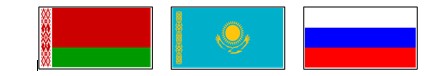  ЕВРАЗИЙСКАЯ ЭКОНОМИЧЕСКАЯ КОМИССИЯ СОВЕТРЕШЕНИЕ« » 20 г. № г. Об установлении ставок ввозных таможенных пошлин Единого таможенного тарифа Таможенного союза в отношении отдельных видов товаров в соответствии с обязательствами Российской Федерации в рамках ВТО      В соответствии с Договором о Евразийской экономической комиссии от 18 ноября 2011 года и Регламентом работы Евразийской экономической комиссии, утвержденным Решением Высшего Евразийского экономического совета от 18 ноября 2011 г. № 1, 

на основании статьи 8 Соглашения о едином таможенно-тарифном регулировании от 25 января 2008 года и Договора о функционировании Таможенного союза в рамках многосторонней торговой системы 

от 19 мая 2011 года Совет Евразийской экономической комиссии решил:

Установить ставки ввозных таможенных пошлин Единого таможенного тарифа Таможенного союза (приложение к Решению Совета Евразийской экономической комиссии от 16 июля 2012 г. № 54) в отношении отдельных видов товаров согласно приложению.

Настоящее Решение вступает в силу с 1 сентября 2014 г.      СТАВКИ

      ввозных таможенных пошлин 

Единого таможенного тарифа Таможенного союза
					© 2012. РГП на ПХВ «Институт законодательства и правовой информации Республики Казахстан» Министерства юстиции Республики Казахстан
				      Председатель Коллегии

      Евразийской экономической комиссииВ. ХристенкоПРИЛОЖЕНИЕ 1

к Решению Коллегии

Евразийской экономической комиссии

от 7 июля 2014 г. № 103Код

ТН ВЭДНаименование позицииСтавка ввозной таможенной пошлины 

(в процентах от таможенной стоимости либо в евро, либо в долларах США)4012 11 000 0– – для легковых автомобилей (включая грузопассажирские автомобили-фургоны и спортивные автомобили)15, но не менее 2,02 евро за 1 шт6401 10 000 0– обувь с защитным металлическим подноском7,5 плюс 0,55 евро за 1 пару6401 92 100 0– – – с верхом из резины7,5 плюс 0,73 евро за 1 пару6401 92 900 0– – – с верхом из пластмассы7,5 плюс 0,73 евро за 1 пару6401 99 000 0– – прочая7,5 плюс 0,73 евро за 1 пару6402 12 100 0– – – лыжные ботинки и беговая лыжная обувь7,4 плюс 0,46 евро за 1 пару6402 19 000 0– – прочая7,4 плюс 0,46 евро за 1 пару6402 20 000 0– обувь с верхом из ремешков или полосок, прикрепленных к подошве заклепками7,5 плюс 0,52 евро за 1 пару6402 91 100 0– – – с защитным металлическим подноском7,5 плюс 0,52 евро за 1 пару6402 91 900 0– – – прочая7,5 плюс 0,52 евро за 1 пару6402 99 050 0– – – с защитным металлическим подноском7,5 плюс 0,52 евро за 1 пару6402 99 100 0– – – – с верхом из резины7,4 плюс 0,46 евро за 1 пару6402 99 310 0– – – – – – с подошвой и каблуком высотой более 3 см7,5 плюс 0,52 евро за 1 пару6402 99 390 0– – – – – – прочая7,5 плюс 0,52 евро за 1 пару6402 99 500 0– – – – – комнатные туфли и прочая домашняя обувь7,5 плюс 0,52 евро за 1 пару6402 99 910 0– – – – – – менее 24 см7,5 плюс 0,52 евро за 1 пару6402 99 930 0– – – – – – – обувь, которая не может быть идентифицирована как мужская или женская обувь7,5 плюс 0,52 евро за 1 пару6402 99 960 0– – – – – – – – мужская7,5 плюс 0,52 евро за 1 пару6402 99 980 0– – – – – – – – женская7,5 плюс 0,49 евро за 1 паруВ. ХристенкоПРИЛОЖЕНИЕ

к Решению Совета

Евразийской экономической комиссии

от 20 г. №Код

ТН ВЭДНаименование позицииСтавка ввозной таможенной пошлины 

(в процентах от таможенной стоимости либо в евро, либо в долларах США)0303 68 100 0– – – путассу северная (Micromesistius poutassou)3, но не менее 0,015 евро за 1 кг3921 13 100 0– – – гибкие7,7, но не менее 0,23 евро за 1 кг3921 13 900 0– – – прочие7,7, но не менее 0,32 евро за 1 кг6117 80 800 9– – – прочие17,5, но не менее 1,44 евро за 1 кг8418 10 200 1– – – холодильники-морозильники бытовые16,7, но не менее 0,13 евро за 1 л8418 21 510 0– – – – в виде стола14,7, но не менее 0,13 евро за 1 л8418 21 910 0– – – – – не более 250 л14,7, но не менее 0,36 евро за 1 л8418 29 000 0– – прочие15, но не менее 0,165 евро за 1 л8418 30 200 1– – – морозильники бытовые16, но не менее 0,09 евро за 1 л8418 30 800 1– – – морозильники бытовые16, но не менее 0,08 евро за 1 л8418 40 200 1– – – морозильники бытовые15, но не менее 0,165 евро за 1 л8418 40 800 1– – – морозильники бытовые15, но не менее 0,16 евро за 1 л8528 72 200 1– – – – с жидкокристаллическим или плазменным экраном13,38701 20 901 5– – – – с момента выпуска которых прошло более 5 лет, но не более 7 лет12,5, но не менее 0,2 евро за 1 см? объема двигателя8702 10 192 4– – – – – с момента выпуска которых прошло более 5 лет, но не более 7 лет11,7, но не менее 1,8 евро за 1 см? объема двигателя8704 21 390 4– – – – – – с момента выпуска которых прошло более 

5 лет, но не более 7 лет13, но не менее 0,19 евро за 1 см? объема двигателя8704 23 990 5– – – – – с момента выпуска которых прошло более 5 лет, но не более 7 лет11,7, но не менее 1,2 евро за 1 см? объема двигателя8704 31 390 4– – – – – – с момента выпуска которых прошло более 

5 лет, но не более 7 лет18, но не менее 0,1 евро за 1 см? объема двигателя8704 31 990 4– – – – – – с момента выпуска которых прошло более 

5 лет, но не более 7 лет18, но не менее 0,2 евро за 1 см? объема двигателя8705 90 300 5– – – бывшие в эксплуатации12,5, но не менее 0,34 евро за 1 см? объема двигателя9401 69 000 0– – прочая15, но не менее 0,38 евро за 1 кг9401 79 000 9– – – прочая15, но не менее 0,45 евро за 1 кг9401 80 000 9– – прочая15, но не менее 0,49 евро за 1 кг9401 90 800 9– – – – прочие15, но не менее 0,44 евро за 1 кг9403 20 200 9– – – прочие15, но не менее 0,22 евро за 1 кг9403 89 000 0– – прочая15, но не менее 0,7 евро за 1 кг9619 00 510 9– – – – прочие10, но не менее 0,64 евро за 1 кг9619 00 590 1– – – – детские пеленки и подгузники10, но не менее 1,3 евро за 1 кг9619 00 590 9– – – – прочие10, но не менее 0,64 евро за 1 кг